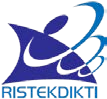 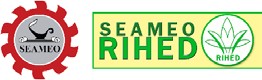 Registration FormSEAMEO RIHED Regional Seminar on Curriculum Structure and Development for Southeast Asian Higher Education4 August 2017Jakarta, IndonesiaSection A: Participant DetailsSection B: Flight DetailsSection C: AccommodationThe Ministry of Research, Technology and Higher Education, Indonesia, will kindly assist in making hotel reservations for participants at the Sultan Hotel Jakarta (www.sultanjakarta.com). Please note that room type does not influence the selected room rate.Please return your completed registration form to SEAMEO RIHED by 30 July 2017 via email to thanthakorn@rihed.seameo.org and kohei@rihed.seameo.org and copy to rihed@rihed.seameo.orgTitle: First Name: Last Name(s): Last Name(s): Position: Position: Position: Position: Office Division/Unit: Office Division/Unit: Office Division/Unit: Office Division/Unit: Organisation: Organisation: Organisation: Organisation: Address: Address: Address: Address: City: City: Postcode: Country: Tel/Mobile: Tel/Mobile: Email: Email: Accompanying Person(s):Accompanying Person(s):Accompanying Person(s):Accompanying Person(s):Other (food restrictions, etc.):Other (food restrictions, etc.):Other (food restrictions, etc.):Other (food restrictions, etc.):Arrive in JakartaDate: Time:Time:Arrive in JakartaFlight No:Airline:From (Destination):Depart from JakartaDate: Time:Time:Depart from JakartaFlight No:Airline:To:Please select one:  Room Option and RateRoom Type, Please specify: Single/Twin/DoubleDeluxe Room-IDR 1,250,000 nettGrand Deluxe Room - IDR 1,400,000 nettExecutive Floor - IDR 2,100,000 nettJunior Suite - IDR 2,700,000 nettBooking DetailCheck-in Date: Check-out DateBooking Detail